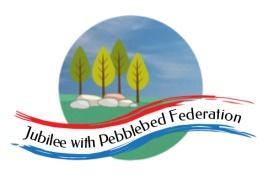 Daily home learning activities to completeThe most important thing you can do to support your child’s learning whilst schools are closed is to ensure that they read everyday and they continue to practise their number bonds and times tables.Children should access Bug Club, Spelling Shed and Times Table Rockstars on a daily basis. Bug club books are well stocked for their colour band and spellings are set for children to practice.Spring 2020 Topic: Tudors - children could research;The Dissolution of the Monasteries - in Devon, Buckfast Abbey.The Spanish Armada - in Devon, Plymouth’s Royal Naval base was used.Summer 2020 Topic: ‘Gods and Mortals’ Greek GodsExplore the timeline of the Ancient GreeksFind out about Greek Gods and Goddesses - choose their favourite and create a fact file about them with a detailed picture. FREE online education resourcesListed below are a variety of safe educational websites that would be appropriate for years 3, 4, 5 and 6, to help with  basic maths and English practice as well as some topic based activities. If your child is working within the year 1/2  curriculum, see Class 1’s information page.  With your supervision, your child should be able to access these.   All links have been checked and should be simple to access. BBC Learning
http://www.bbc.co.uk/learning/coursesearch/
This site is old and no longer updated and yet there's so much still available, from language learning to BBC Bitesize for revision. No TV licence required except for content on BBC iPlayer.National Geographic Kids
https://www.natgeokids.com/uk/
Activities and quizzes for younger children.DK Find Out
https://www.dkfindout.com/uk/…
Activities and quizzesTwinkl
https://www.twinkl.co.uk
This is more for printouts, and usually at a fee, but they are offering a month of free access to parents in the event of school closures.Blockly
https://blockly.games
Learn computer programming skills - fun and free.Scratch
https://scratch.mit.edu/explore/projects/games/
Creative computer programmingMystery Science
https://mysteryscience.com
Free science lessonsCrash Course Kids
https://m.youtube.com/user/crashcoursekids
You Tube videos for a younger audiencePaw Print Badges
https://www.pawprintbadges.co.uk
Free challenge packs and other downloads. Many activities can be completed indoors. Badges cost but are optional.Nature Detectives
https://naturedetectives.woodlandtrust.org.uk/naturedetect…/
A lot of these can be done in a garden, or if you can get to a remote forest location!Oxford Owl for Home
https://www.oxfordowl.co.uk/for-home/
Lots of free resources for Primary ageToy Theater
https://toytheater.com/
Educational online games